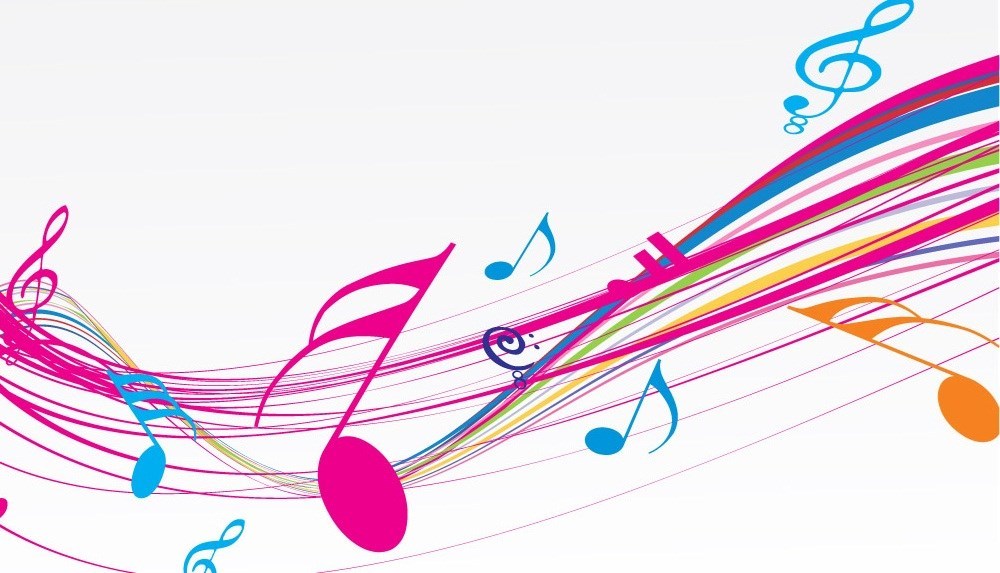 Дирекция Международного центра развития и поддержки национальной культуры, при содействии методического объединения фестивальных и культурных  программ представляет:VI Международный конкурс искусств «Волна мелодий» Заочный формат (по видеозаписям)Дата проведения: 14 марта по 27 марта 2022 КрасноярскThe Directorate of the International Center for the Development and Support of National Culture, with the assistance of the Methodological Association of festival and cultural programs, presents:I International Art Competition"Wave of Melodies"Correspondence format (based on video recordings)Date: March 14 to March 27, 2022 KrasnoyarskОрганизатор конкурса: Центр творческого развития «Континент» г. МоскваПартнёр конкурса: ООО «Золотая Сибирь»  г. ОмскПродюсерский центр «Парис» г. Подольск Информационный партнёр: танцевальный  портал  Казахстана       Organizer of the contest: center for creative development "Continent" MoscowPartner of the contest: Golden Siberia LLC, OmskProducer center "Paris", PodolskInformation partner: dance portal of Kazakhstan                                                   Положение конкурса:(Конкурс проводится по видеозаписям)В дипломах «Заочное участие» не указываетсяУважаемые участники, обратите внимание, адрес для подачи заявок для участия в VI МКИ «Волна мелодий» volnamelodiy@mail.ru VI Международный конкурс искусств «Волна мелодий» проводится по видеозаписям конкурсной   программы   присланным на электронную почту оргкомитета конкурса volnamelodiy@mail.ru в соответствии   с порядком   произведений, указанных  в заявке.  Цели и задачи проведения конкурса:Выявление и всесторонняя поддержка наиболее талантливых и перспективных детей и молодежи.Укрепление международных культурных связей и развитие творческого сотрудничества.Обмен творческим опытом и укрепление дружественных отношений между участниками из различных регионов России и зарубежья.Популяризация различных направлений и жанров  национальных культур.Развитие творческого потенциала преподавателей,  хореографов повышение их роли, работающих с непрофессиональными коллективами.  Способствовать объединению детей разных национальностей на принципах мирного сосуществования, толерантности и творческого взаимопонимания.К участию в конкурсе приглашаются:К участию приглашаются как любительские, так и профессиональные творческие коллективы и солисты, различных жанров и направлений: хореография, вокал, хоры, инструментальное исполнительство, театральное творчество, оригинальные жанры, и другие, занимающиеся на базе детских школ искусств, детских музыкальных школ, досуговых центров, домов культуры, дворцов детского и юношеского творчества, учащиеся средне-специальных, высших музыкальных и художественных учебных заведений, , спортивных школ, художественных школ, студий, кружков, цирковых училищ, секций, общеобразовательных школ, высших учебных заведений, образовательных учреждений Культуры, клубов, творческих центров и объединений и других учреждений, а также все желающие, руководители и участники коллективов, отдельные участники художественной самодеятельности, студенты учебных заведений и другие заинтересованные лица из России и всех стран мира.Жюри конкурса:Выступления конкурсантов оценивают профессионалы: академики, профессора, доценты высших учебных заведений культуры и искусства, выдающиеся деятели культуры и искусства, композиторы, представители средств массовой информации, шоу-бизнеса, а также лучшие представители профессиональной творческой элиты России и других стран мира. Члены жюри оценивают выступления участников по 10-балльной системе. При выставлении оценок выводится средний балл по критериям оценочного листа. Максимальное количество баллов – 10. По количеству набранных баллов конкурсантам присуждаются следующие звания:Лауреат Гран-при – присуждается по решению жюри;Лауреат 1 степени: 9 – 10 баллов;Лауреат 2 степени: 8 – 8,9 баллов;Лауреат 3 степени: 7 – 7,9 баллов;Дипломант 1 степени: 6 – 6,9 баллов;Дипломант 2 степени: 5 – 5,9 баллов;Дипломант 3 степени: менее 4,9 балла.
—           Решения жюри, оформленные сводными ведомостями, окончательны- пересмотру и обжалованию не подлежат.
—           Оргкомитет не несет ответственности за выставление оценок членами жюри и присуждение звания участникам.
—           На конкурсе применяется не соревновательный, а квалификационный принцип оценки конкурсной программы.
—           Работа режиссера, драматурга, сценографа не оценивается и имеет только вспомогательное значение при оценке выступления.
—           Все исполнители оцениваются жюри отдельно в своей группе и возрастной категории..Номинации конкурса:Композиторское творчество 5-7 лет, 8-10,11-13,14-16,17-20, 21-24, от 25лет (Возраст не ограничен!) Эстрадный вокал - соло, дуэты  ансамбли. 5-7 лет, 8-10,11-13,14-16,17-20, 21-24, от 25лет (Возраст не ограничен!) , учитель-ученикНародный вокал- соло, дуэты  ансамбли. 5-7 лет, 8-10,11-13,14-16,17-20, 21-24, от 25лет (Возраст не ограничен!) , учитель-ученикАкадемический вокал- соло, дуэты  ансамбли. 5-7 лет, 8-10,11-13,14-16,17-20, 21-24, от 25лет (Возраст не ограничен!) , учитель-ученикМировой хит- соло, дуэты  ансамбли. 5-7 лет, 8-10,11-13,14-16,17-20, 21-24, от 25лет (Возраст не ограничен!) , учитель-ученикХоровое пение - (академическое, народное, эстрадное) Хоры, ансамбли. Младшая, средняя, старшая, взрослая, смешаннаяФортепиано - соло, ансамбли, до 7 лет, 8-10,11-13,14-16,17-20, 21-24, от 25лет (Возраст не ограничен!), учитель-ученикКамерные ансамбли (Разные музыкальные инструменты с фортепиано) Искусство аккомпанемента. До 7 лет,8-9 лет, 10-12 лет, 13-15 лет, 16-19 лет, 20-25 лет, от 25 лет (Возраст не ограничен!) , учитель-ученикНародные инструменты-соло, ансамбли, (дуэты, трио, квартеты и др.) оркестры до 7 лет, 7-9 лет, 10-12 лет, 13-15 лет, 16-19 лет, 20-25 лет, от 25 лет (Возраст не ограничен!) , учитель-ученикСтрунно-смычковые, духовые и ударные инструменты - соло, ансамбли (дуэты, трио, квартеты и др.) до 7 лет,  7-9 лет, 10-12 лет, 13-15 лет, 16-19лет, 20-25лет, от25лет (Возраст не ограничен!) , смешаннаяКонцертмейстерское мастерство 13-15 лет,16-19 лет, 20-25 лет, от 25 летСинтезатор - соло, ансамбли до 7 лет, 7-9 лет, 10-12 лет, 13-15 лет,16-19 лет, 20-25 лет, от 25 лет (Возраст не ограничен!) учитель-ученикИнструментальный джаз  (биг-бэнды, симфо-джазовые оркестры, инструментальные ансамбли, солисты) до 7 лет, 7-9 лет, 10-12 лет, 13-15 лет, 16-19 лет, 20-25 лет, от 25 лет (Возраст не ограничен!) , смешаннаяТеатральное искусство, моно спектакли, мини-сцены, композиции из пьес и спектаклей, имеющие законченный характер до 7 лет, 7-9 лет, 10-12 лет, 13-15 лет, 16-19 лет, 20-25 лет, от 25 лет(Возраст не ограничен!) Художественное слово(поэзия, проза, литературно-музыкальная композиция) - соло, ансамбли. до 7 лет, 7-9 лет, 10-12 лет, 13-15 лет, 16-19 лет, 20-25 лет, от 25 лет (Возраст не ограничен!) , учитель-ученикХореография     Детский танец , эстрадный танец, народный танец, современный танец, акробатическая хореография, народный стилизованный танец, классический танец, бальный танец, кавказский танец, танцевальное шоу, восточный танец, акробатическая хореография, оригинальный жанр, Street dance, модерн, спортивный танец, свободная пластика, черлидинг до 7 лет, 7-9 лет, 10-12 лет, 13-15 лет, 16-19 лет, 20-25 лет, от 25 лет(Возраст не ограничен!) Вокально-хореографическая композиция 
Коллективы исполняющие песни и танцы. (Исполнители одновременно поющие и танцующие) до 7 лет, 7-9 лет, 10-12 лет, 13-15 лет, 16-19 лет, 20-25 лет, от 25 лет(Возраст не ограничен!) Спорт на сцене Эстетическая гимнастика, сценическая гимнастика. до 7 лет, 7-9 лет, 10-12 лет, 13-15 лет, 16-19 лет, 20-25 лет, от 25 лет(Возраст не ограничен!) Цирковое искусство  - эквилибристика: парная, групповая, одинарная, партнерская;  жонглирование: парное, групповое, одинарное;  акробатика: парная, групповая, одинарная; клоунада: парная, групповая, одинарная  буффонадная, музыкальная, эксцентрика;гимнастика: парная, групповая, одинарная. младшая, средняя, старшая, смешанная Театр моды (Театры моды представляют авторские коллекции
 костюмов в форме мини-спектакля или постановки дефиле на подиуме.) Возрастная группа определяется понаибольшему количеству участников одного возраста Декоративно– прикладное творчество ( игрушка вязаная и сувенирная игрушка); лепка, вязание, работы из глины, дерева и т.д.Программные требования:В номинациях «Эстрадный вокал»,  «Народный вокал»,  «Академический вокал», «Хоровое пение»,  «Мировой хит»,  «Инструментальный жанр»,  «Инструментальный джаз»,  «Синтезатор», участники исполняют одно произведения (без ограничения времени звучания).В номинации «Композиторское творчество» Принимаются по 1-му-2 произведению от участника в аудио-  видео- варианте различных жанров и направлений (классика, современный, песенный и т.п.), общей продолжительностью не более 15 минут.В номинации «Хореография» - один танец.В номинации  Вокально-хореографическая композиция - одна композицияВ номинации Спорт на сцене -   одна композицияВ номинации «Цирковое искусство» - один номер.В номинации «Художественное слово»  чтецы исполняют  два произведение любого жанра.
В номинации «Театр мод» представляется 1-2 коллекции.В  номинации «Театральное искусство» - один спектакльВ номинации Декоративно– прикладное творчество оцениваются собственные изделия / работы в количестве  не менее 2 штукКритерии оценок:( для всех номинации)Для номинаций: «Эстрадный вокал», «Академический вокал», «Народный вокал», «Мировой хит»,  «Хоровое пение»,   «Инструментальный жанр», «Синтезатор»,  «Инструментальный джаз»: исполнительское мастерство        артистичность                                                                     сложность репертуара                     техника исполнения   Для номинации «Композиторское творчество»      •Самобытность и мелодизм музыкального материала       •Качество стихотворных текстов      •Качество аранжировок      Сценическая культура, артистизм, исполнительский уровень Для номинации «Хореография»    оригинальность номераисполнительское мастерствоартистичностьДля номинации Вокально-хореографическая композиция оригинальность номераисполнительское мастерствоартистичностьДля номинации «Цирковое искусство»     степень профессиональности исполнителейоригинальность образасложность трюкового репертуараДля номинации Спорт на сценеоригинальность номераисполнительское мастерствоартистичностьДля номинации «Театр мод»актуальность идеи                                                                                зрелищностьтеатральность артистичностьмузыкально-художественное воплощение замысла коллекции дизайн дефилехореографияТехнические требования к видеозаписям:С учетом текущей ситуации допускаются видео, снятые в домашних условиях, а также записи, уже сделанные ранее.Видеозапись конкурсной программы может быть прислана отдельным файлом, также можно разместить ссылку на сервере youtube или в одном из облачных хранилищ данных (mail, yandex, google с открытым доступом по ссылке). Ссылка на видео файл должна быть активна до 05 апреля 2022 года. Видеозапись конкурсной программы  прислать на электронный адрес оргкомитета конкурса volnamelodiy@mail.ru  до 27 марта 2022 года.(включительно).Условия участия в конкурсе:-Заявка участника конкурса  (заявку можно подать до 27 марта включительно) на электронный адрес конкурса volnamelodiy@mail.ru-Видеозапись конкурсной программы участника-Квитанция, чек о внесении орг. взноса (ксерокопии). -В течение двух часов Вам прейдет регистрационное письмо.Подведение итогов и награждения:Участники по итогам конкурса награждаются:-Дипломами Гран-при, Лауреата I, II ,III степени-Дипломанта I, II, III степени-Преподаватели, концертмейстеры участников конкурса, подготовившие Лауреатов конкурса, награждаются благодарственными письмамиОбладатели Гран-при награждаются денежными сертификатами в размере 5000 (Пять тысяч рублей)По особому решению жюри  участники набравшие наибольшее количество балов получают скидочные сертификаты на участие в наших очных, заочных  конкурсах организованных центром творческого развития «Континент»Результаты конкурса будут размещены 04 апреля  2022 года на сайте:www.timemusik.comДипломы высокого качества в  электроном виде будут отправляться на указанный в заявке электронный адрес участника конкурса с 11 по 17  апреля  2022 годаОрганизационный взнос за участие в конкурсе составляет:       1000,00  рублей солист       1400,00  рублей дуэт        1800,00  рублей трио       2500,00  рублей за коллектив        500,00    рублей номинация Декоративно– прикладное творчествоФинансовые условия для номинаций: театральное искусство, театр мод:Оплата за участие в конкурсе:Для физических лиц:  Оплата онлайн переводом  на карту сбербанка  №  2202 2006 2301 8502  Держатель Токмакова Л. Н (комиссия не взимается,  предпочтительный способ оплаты).  На личный расчётный счёт в банке.  В комментариях к оплате указывать ничего не нужно, достаточно будет только вашего чека или скриншота в сообщении на электронную почту  volnamelodiy@mail.ruДля юридических лиц:     Если за Вас оплачивает какая-либо организация (юридическое лицо) безналичным    расчетом, необходимо выслать нам на электронный адрес volnamelodiy@mail.ru реквизиты этой организации для выставления счёта. Содержание письма: реквизиты,  заявки, видеозапись. (Сумма договора не менее 5000 рублей)                                           Реквизиты:Р/С  40702810202600246584ИНН 5505210143    КПП 550501001 БИК 045209777КОР. СЧЕТ 30101810000000000777Заявки и видеоматериалы с ксерокопией чека, либо других финансовых документов необходимо отправить на электронный адрес конкурса volnamelodiy@mail.ru  до 27 марта  2022 года включительноВся переписка с Оргкомитетом конкурса должна осуществляться с одного электронного адреса!Контактные телефоны:8 983 624 63 67, 8 953 398 11 97, 8 985 548 30 12, 8 925 891 89 66Бланк заявки на следующей странице.VI Международный конкурс искусств «Волна мелодий» г.Красноярск 2022                                                             БЛАНК-ЗАЯВКАНоминация, инструмент__________________________________________________________Возрастная  категория______________________________________________________________Ф.И.О. участника __________________________________________________________________________________Название коллектива________________________________________________________________Название  учреждения, которое представляет коллектив или участник____________________________________________________________________________________________________Адрес учреждения__________________________________________________________________________________Ф.И.О. преподавателя солиста, руководителя коллектива. Контактный телефон,                                e-mail.______________________________________________________________________________Ф.И.О. концертмейстера____________________________________________________________Конкурсная  программа:  1. Авторы _________________________________________________(Для всех номинаций)            Название произведения (композиции, спектакля)____________Отправляя заявку, Вы соглашаетесь на обработку персональных данныхСпектакль до 20 минут 2000,00 рублейСпектакль от 20 до 30 минут2 500,00 рублейСпектакль от 30 до 40 минут2800,00 рублей	Спектакль от 40 до 50 минут3000,00 рублей	Спектакль от 50 минут3500,00 рублей	